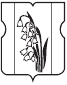 АДМИНИСТРАЦИЯМУНИЦИПАЛЬНОГО ОКРУГА КУРКИНОПОСТАНОВЛЕНИЕ Об утверждении Административного регламента предоставления муниципальной услуги «Регистрацияуставов (внесение изменений в уставы) территориальных общественных самоуправлений»	В соответствии с Федеральным законом от 27 июля 2010 года № 210-ФЗ «Об организации предоставления государственных и муниципальных услуг», 
постановлением Правительства Москвы от 15  ноября 2011 года N 546-ПП "О предоставлении государственных и муниципальных услуг в городе Москве", постановлением администрации муниципального округа Куркино от 11 сентября 2019 года № 143 "О предоставлении муниципальных услуг" администрация муниципального округа Куркино постановляет:		1.Утвердить Административный регламент предоставления муниципальной услуги «Регистрация уставов (внесение изменений в уставы) территориальных общественных самоуправлений» (приложение).		2.Опубликовать настоящее постановление в бюллетене «Московский муниципальный вестник» и разместить на официальном сайте муниципального округа Куркино в информационно-телекоммуникационной сети "Интернет".		3.Настоящее постановление вступает в силу со дня его официального опубликования.	4.Признать утратившим силу постановление администрации муниципального округа Куркино от 27 июля 2016 года № 106 «Об утверждении Административного регламента предоставления муниципальной услуги «Регистрация уставов территориальных общественных самоуправлений».	5.Контроль за выполнением настоящего постановления возложить на главу администрации муниципального округа Куркино Григорьеву Н.А.Глава администрации муниципального округа Куркино                                                      Н.А. ГригорьеваПриложение к постановлению администрации муниципального округа Куркино от ______________ года № __________Административный регламент предоставления муниципальной услуги «Регистрация уставов  (внесение изменений в уставы) территориальных общественных самоуправлений»Общие положения1. Предметом регулирования Административного регламента предоставления муниципальной услуги «Регистрация уставов (внесение изменение в уставы) территориальных общественных самоуправлений» (далее – Регламент) являются отношения между  администрацией муниципального Куркино (далее – администрация) и физическими лицами в связи с принятием администрацией решений о регистрации уставов территориального общественного самоуправления (далее – устав ТОС) или регистрация решения собрания (конференции) граждан о внесении изменений в устав ТОС.2. Регламент определяет стандарт и устанавливает сроки и последовательность административных процедур (действий) при предоставлении муниципальной услуги «Регистрация уставов (внесение изменений в уставы) территориальных общественных самоуправлений».3. Административные процедуры (действия), установленные Регламентом, осуществляются в соответствии с Требованиями к предоставлению муниципальных услуг, утвержденных постановлением администрацией муниципального округа Куркино "О предоставлении муниципальных услуг"(далее – Требования).Стандарт предоставления муниципальной услуги4. Наименование муниципальной услуги – «Регистрация уставов (внесение изменений в уставы) территориальных общественных самоуправлений» (далее – муниципальная услуга).5. Правовыми основаниями для предоставления муниципальной услуги являются:1)Федеральный закон от 6 октября 2003 года № 131-ФЗ «Об общих принципах организации местного самоуправления в Российской Федерации»;2)Федеральный закон от 27 июля 2010 года № 210-ФЗ «Об организации предоставления государственных и муниципальных услуг»;3)Закон города Москвы от 6 ноября 2002 года № 56 «Об организации местного самоуправления в городе Москве»;4) Устав муниципального округа Куркино;5) Решение Совета депутатов муниципального округа Куркино от 8 декабря 2020 года № 17-7 "О территориальном общественном самоуправлении вмуниципальном округе Куркино";6)Постановление администрации муниципального округа Куркино "О предоставлении муниципальных услуг".6. Полномочия по предоставлению муниципальной услуги осуществляются  администрацией.7.Заявителем является физическое лицо, избранное собранием (конференцией) граждан председателем территориального общественного самоуправления.Интересы заявителя могут представлять иные лица, уполномоченные заявителем в порядке, установленном нормативными правовыми актами Российской Федерации. 8. Документы, услуги, необходимые и обязательные для предоставления муниципальной услуги. 8.1. Предоставление муниципальной услуги осуществляется на основании следующих документов, представляемых заявителем самостоятельно, в течение пятнадцати дней со дня принятия устава ТОС, принятия решения о внесении изменений в устав ТОС:8.1.1.Для регистрации устава ТОС:1) запрос (заявление) на предоставление муниципальной услуги, оформленный на бумажном носителе в соответствии с приложением 1 к настоящему Регламенту;2) документ, удостоверяющий личность заявителя;3) устав ТОС, прошитый, пронумерованный и заверенный подписью председателя территориального общественного самоуправления, в двух экземплярах, а также на электронном носителе;4) копию протокола собрания (конференции) граждан, на котором был принят устав ТОС (копия протокола прошивается, пронумеровывается и заверяется подписью председателя территориального общественного самоуправления);5) копию протокола собрания (конференции) граждан, на котором был избран председатель территориального общественного самоуправления (копия протокола прошивается, пронумеровывается и заверяется подписью председателя территориального общественного самоуправления);6) документ, подтверждающий полномочия представителя заявителя (при необходимости).8.1.2.Для регистрации решения собрания (конференции) граждан о внесении изменений в устав ТОС:1) запрос (заявление) на предоставление муниципальной услуги, оформленный на бумажном носителе в соответствии с приложением 2 к Регламенту;2) документ, удостоверяющий личность заявителя;3) оригинал устава ТОС, зарегистрированный в установленном порядке;4) копию протокола собрания (конференции) граждан, на котором было принято решение о внесении изменений в устав ТОС (прошитую, пронумерованную и заверенную подписью председателя территориального общественного самоуправления);5) копию протокола собрания (конференции) граждан, на котором был избран председатель территориального общественного самоуправления (прошитую, пронумерованную и заверенную подписью председателя территориального общественного самоуправления);6) документ, подтверждающий полномочия представителя заявителя (при необходимости).8.2. Перечень документов, необходимых для предоставления муниципальной услуги (пункты 8.1.1 и 8.1.2), является исчерпывающим.8.3. Услуги, необходимые и обязательные для предоставления муниципальной услуги, отсутствуют.9. Заявитель имеет право отозвать документы (пункты 8.1), подав письменный отзыв в администрацию. Указанные документы возвращаются заявителю не позднее 3 рабочих со дня получения отзыва документов.10. Срок предоставления муниципальной услуги составляет 15 рабочих дней. Срок предоставления муниципальной услуги начинает исчисляться на следующий рабочий день после дня регистрации запроса (заявления) с приложением к нему документов в соответствии с Регламентом (далее – документы).11. Отказ в приеме документов. 11.1. Основаниями для отказа в приеме документов являются:1) представленные документы не соответствуют требованиям, установленным пунктом 8 Регламента; 2) представленные документы утратили силу (данное основание применяется в случаях истечения срока действия документа, если срок действия документа указан в самом документе либо определен законодательством, а также в иных случаях, предусмотренных законодательством Российской Федерации, правовыми актами города Москвы, муниципальными правовыми актами);3) заявителем представлен неполный комплект документов, указанных в пункте 8  Регламента;4) представленные документы содержат недостоверные и (или) противоречивые сведения;5) подача документов от имени заявителя не уполномоченным на то лицом;6) обращение за предоставлением муниципальной услуги лица, не являющегося получателем муниципальной услуги в соответствии с Регламентом (данное основание не применяется в случае если в соответствии с  административным регламентом к заявителю предъявляется требование о наличии специального права, подтвердить наличие которого возможно только в процессе обработки документов);11.2. Перечень оснований отказа в приеме документов (пункт 11.1) является исчерпывающим.11.3. Письменное решение об отказе в приеме документов оформляется по требованию заявителя, подписывается уполномоченным должностным лицом и выдается заявителю с указанием причин отказа в день обращения.12.Приостановление предоставления муниципальной услуги.12.1.Основаниями для приостановления предоставления муниципальной услуги являются:1) представление документов, не соответствующих требованиям, установленным Регламентом, если указанные обстоятельства были установлены в процессе обработки документов;2) утрата силы представленных документов, если указанные обстоятельства были установлены в процессе обработки документов;3) наличие в представленных документах противоречивых либо недостоверных сведений, если указанные обстоятельства были установлены в процессе обработки документов;4) обращение за предоставлением муниципальной услуги лица, не являющегося получателем муниципальной услуги в соответствии с  Регламентом (данное основание применяется в том случае, если в соответствии с регламентом к заявителю предъявляется требование о наличии специального права, подтвердить наличие которого возможно только в процессе обработки документов).12.2. Перечень оснований приостановления предоставления муниципальной услуги (12.1) является исчерпывающим.12.3. Срок на который приостанавливается предоставление муниципальной услуги составляет 10 календарных дней, в течение которых заявитель обязан устранить выявленные нарушения.  13. Отказ в предоставлении муниципальной услуги.13.1. Основаниями для отказа в предоставлении муниципальной услуги являются:1) несоответствие устава ТОС, решения собрания (конференции) граждан о внесении изменений в устав ТОС Конституции Российской Федерации, федеральным законам и иным нормативным правовым актам Российской Федерации, законам города Москвы и иным правовым актам города Москвы, Уставу муниципального округа Куркино, иным нормативно-правовым актам муниципального округа Куркино;2) нарушение установленного Федеральным законом «Об общих принципах организации местного самоуправления в Российской Федерации» порядка принятия устава ТОС, решения собрания (конференции) граждан о внесении изменений в устав ТОС.13.2. Перечень оснований отказа в предоставлении муниципальной услуги (12.1) является исчерпывающим.14. Результат предоставления муниципальной услуги.14.1. Результатом предоставления муниципальной услуги является:1) регистрация устава ТОС – оформляется постановлением администрации и проставлением на титульном листе устава ТОС номера и даты указанного постановления); 2) регистрация решения собрания (конференции) граждан о внесении изменений в устав ТОС – оформляется постановлением администрации и проставлением на титульном листе устава ТОС номера и даты указанного постановления);3) отказ в предоставлении муниципальной услуги – оформляется письменным ответом администрации об отказе в предоставлении муниципальной услуги (далее – письменный ответ).14.2. Результат предоставления муниципальной услуги может быть:1) выдан лично заявителю (представителю заявителя);2) направлен заявителю почтовым отправлением.14.3. Способ получения указывается заявителем в запросе (заявлении) на предоставление муниципальной услуги.15. Предоставление муниципальной услуги осуществляется бесплатно. 	16. Требования к помещениям, в которых предоставляется муниципальная услуга, к залу ожидания, местам для заполнения запросов о предоставлении муниципальной услуги, информационным стендам с образцами их заполнения и перечнем документов, необходимых для предоставления муниципальной услуги, в том числе к обеспечению доступности для инвалидов указанных объектов в соответствии с законодательством Российской Федерации о социальной защите инвалидов.16.1. Места для ожидания и заполнения необходимых для предоставления муниципальной услуги документов должны быть оборудованы стульями, столами (стойками) для возможности оформления документов с бланками запросов (заявлений) и канцелярскими принадлежностями.16.2. Места приема должны соответствовать установленным санитарным, противопожарным нормам и правилам.16.3. На информационных стендах в помещениях администрации размещается настоящий Регламент, Требования к предоставлению муниципальных услуг, образцы заполнения запроса (заявления), график работы и номера контактных телефонов администрации.	16.4. В целях организации беспрепятственного доступа инвалидов (включая инвалидов, использующих кресла-коляски и собак-проводников) к месту предоставления муниципальной услуги им обеспечиваются:	условия для беспрепятственного доступа к помещению, где предоставляется муниципальная услуга, а также для беспрепятственного пользования транспортом, средствами связи и информации;	возможность самостоятельного передвижения по территории, на которой расположены помещения, где предоставляется муниципальная услуга, а также входа на такую территорию и выхода из нее, посадки в транспортное средство и высадки из него, в том числе с использованием кресла-коляски;	сопровождение инвалидов, имеющих стойкие расстройства функции зрения и самостоятельного передвижения, и оказание им помощи в помещении, где предоставляется муниципальная услуга;	надлежащее размещение оборудования и носителей информации, необходимых для обеспечения беспрепятственного доступа к помещениям, где предоставляется муниципальная услуга, с учетом ограничений жизнедеятельности;	допуск сурдопереводчика и тифлосурдопереводчика;	допуск в помещения, где предоставляется муниципальная услуга, собаки-проводника;	оказание помощи в преодолении барьеров, мешающих получению муниципальной услуги наравне с другими лицами.	16.5. В случае невозможности полностью приспособить помещение с учетом потребности инвалида ему обеспечивается доступ к месту предоставления муниципальной услуги либо, когда это возможно, ее предоставление по месту жительства инвалида или в дистанционном режиме.17. Показатели доступности и качества муниципальной услуги:1) время ожидания в очереди при подаче документов – не более 15 минут;2) срок регистрации документов не должен превышать 15 минут с момента их представления заявителем муниципальному служащему, ответственному за прием (получение) и регистрацию документов;3) время ожидания в очереди при получении результата предоставления муниципальной услуги – не более 15 минут.18. Информирование о порядке предоставления муниципальной услуги.Информация о предоставлении муниципальной услуги размещается на официальном сайте муниципального округа Куркино  в информационно-телекоммуникационной сети «Интернет», информационных стендах или иных источниках информирования в помещении администрации, где предоставляется муниципальная услуга, на Портале государственных и муниципальных услуг города Москвы.Состав, последовательность и сроки выполнения административных процедур для предоставления муниципальной услуги, требования к порядку их выполнения19. Предоставление муниципальной услуги включает в себя следующие административные процедуры:1) прием (получение) и регистрация документов;2) обработка документов;3) формирование результата предоставления муниципальной услуги;4)выдача (направление) заявителю результата предоставления муниципальной услуги;5) выдача заявителю дубликата результата предоставления муниципальной услуги.20. Прием (получение) и регистрация документов.20.1. Основанием начала выполнения административной процедуры является поступление документов от заявителя. 20.2. Муниципальный служащий, ответственный за предоставление муниципальной услуги,   в соответствии с Требованиями:1) анализирует документы на предмет отсутствия оснований для отказа в приеме документов (пункт 11.1).При наличии оснований для отказа в приеме документов, необходимых для предоставления муниципальной услуги выдает заявителю отказ в приеме документов;2) при отсутствии оснований для отказа в приеме документов осуществляет прием (получение) и регистрацию документов;20.3. Максимальный срок выполнения административной процедуры составляет 1 рабочий день.20.4. Результатом выполнения административной процедуры является передача документов на обработку, а при наличии оснований для отказа в приеме документов, необходимых для предоставления муниципальной услуги, – выдача (направление) заявителю отказа в приеме документов.21. Обработка документов. 21.1. Основанием начала выполнения административной процедуры является получение зарегистрированных документов муниципальным служащим, ответственным за предоставление муниципальной услуги, документов.21.2. Муниципальный служащий, ответственный за предоставление муниципальной услуги, в соответствии с Требованиями:1) анализирует документы на предмет отсутствия оснований для отказа в предоставлении муниципальной услуги (пункт 13.1 настоящего Регламента); 2) при наличии оснований для приостановления предоставления муниципальной услуги (12.1) подготавливает проект письменного ответа; 3) при отсутствии оснований для отказа в предоставлении муниципальной услуги подготавливает проект постановления администрации; 4) при наличии оснований для отказа в предоставлении муниципальной услуги (пункт 13.1 настоящего Регламента) подготавливает проект письменного ответа;5) направляет документы и проект постановления администрации или проект письменного ответа главе администрации.21.3. Максимальный срок выполнения административной процедуры составляет 8 рабочих дней.22. Формирование результата предоставления муниципальной услуги.22.1. Основанием начала выполнения административной процедуры является поступление  главе администрации  документов и проекта постановления администрации или проекта письменного ответа.22.2. Глава администрации:1) принимает решение по документам, проекту постановления администрации или проекту письменного ответа;2) подписывает проект постановления администрации, обеспечивает оформление устава ТОС или изменений в устав (проставление штампа) или проект письменного ответа; 3) обеспечивает передачу постановления администрации, устава ТОС или изменений в устав или письменный ответ муниципальному служащему, ответственному за предоставление муниципальной услуги, для присвоения документам статуса исполненных и выдачи (направления) результата предоставления муниципальной услуги заявителю.22.3. Максимальный срок выполнения административной процедуры составляет 5 рабочих дней.22.4. Результатом выполнения административной процедуры является подписанное постановление администрации о предоставлении муниципальной услуги или ответ об отказе в предоставлении муниципальной услуги.23. Выдача (направление) заявителю результата предоставления муниципальной услуги. 23.1. Основанием начала выполнения административной процедуры является поступление результата предоставления муниципальной услуги муниципальному служащему, ответственному за предоставление муниципальной услуги.23.2. Муниципальный служащий, ответственный за предоставление муниципальной услуги в соответствии с Требованиями:1) присваивает документам статус исполненных;2) после присвоения документам статуса исполненных информирует заявителя о результате предоставления муниципальной услуги;3) выдает (направляет) заявителю результат предоставления муниципальной услуги.23.3. Максимальный срок выполнения административной процедуры составляет 2 рабочих дня.23.4. Результатом выполнения административной процедуры является присвоения документам статуса исполненных и выдача (направление) заявителю результата предоставления муниципальной услуги.24. Выдача заявителю дубликата результата предоставления муниципальной услуги(далее – дубликат).24.1. В случае порчи или утраты результата предоставления муниципальной услуги (пункт 14.1 настоящего Регламента) заявитель может обратиться в администрацию за получением его дубликата.24.2. Для получения дубликата заявитель подает в администрацию заявление, содержащее фамилию, имя и отчество заявителя, его почтовый адрес, номер телефона. К заявлению на получение дубликата должен быть приложен испорченный оригинал документа, подтверждающего предоставление муниципальной услуги (в случае порчи). При оформлении дубликата испорченный оригинал документа, подтверждающего предоставление муниципальной услуги, изымается.24.3. Муниципальный служащий, ответственный за предоставление муниципальной услуги, регистрирует заявление на получение дубликата в день его поступления, оформляет его и передает его главе администрации для подписания.24.4. Дубликат должен воспроизводить все реквизиты оригинала ранее выданного документа, подтверждающего предоставление муниципальной услуги. В верхнем правом углу проставляется отметка «дубликат».24.5. Срок выдачи дубликата не более 10 рабочих дней со дня поступления заявления на получение дубликата.Формы контроля за исполнением Регламента25. Текущий контроль за соблюдением и исполнением должностными лицами положений настоящего Регламента и иных нормативных правовых актов, устанавливающих требования к предоставлению муниципальной услуги, а также принятием ими решений осуществляется главой администрации либо уполномоченными им должностными лицами.26. Контроль за полнотой и качеством предоставления муниципальной услуги осуществляется в формах:1)проведения проверок;2)рассмотрения жалоб на действия (бездействие) муниципального служащего, ответственного за предоставление муниципальной услуги.27. Порядок и периодичность осуществления плановых проверок устанавливается по решению главы администрации.28. При проверке могут рассматриваться все вопросы, связанные с предоставлением муниципальной услуги (комплексные проверки), или отдельный вопрос, связанный с предоставлением муниципальной услуги (тематические проверки).29. Внеплановые проверки проводятся в связи с проверкой устранения ранее выявленных нарушений Регламента, а также в случае получения жалоб заявителей на действия (бездействие)муниципального служащего, ответственного за предоставление муниципальной услуги.30. По результатам осуществления контроля, в случае выявления нарушений соблюдения положений настоящего Регламента, виновное лицо несет персональную ответственность в соответствии с требованиями законодательства Российской Федерации за решения и действия (бездействие), принимаемые в ходе предоставления муниципальной услуги.31. Контроль за предоставлением муниципальной услуги, в том числе со стороны граждан, их объединений и организаций, осуществляется посредством открытости деятельности администрации при предоставлении муниципальной услуги, получения полной, актуальной и достоверной информации о порядке предоставления муниципальной услуги и возможности досудебного рассмотрения обращений (жалоб) в процессе получения муниципальной услуги.Досудебный (внесудебный) порядок обжалования решений и (или) действий (бездействия)  администрации, ее должностных лиц и муниципальных служащих32. Заявитель может обратиться с жалобой в следующих случаях:32.1.нарушение срока регистрации запроса (заявления) заявителя о предоставлении муниципальной услуги и иных документов, необходимых для предоставления муниципальной услуги, а также порядка оформления и регистрации запроса (заявления) и иных документов от заявителя;32.2.требование от заявителя документов или информации либо  осуществления действий, предоставление или осуществление которых не предусмотрено нормативными правовыми  актами Российской Федерации, города Москвы и муниципального округа Куркино;32.3.отказ заявителю в приеме документов, представление которых предусмотрено нормативными правовыми  актами Российской Федерации, города Москвы и муниципального округа Куркино, по основаниям, не предусмотренным нормативными правовыми  актами Российской Федерации, города Москвы и муниципального округа Куркино32.4. требование внесения заявителем за предоставление муниципальной услуги платы, не предусмотренной нормативными правовыми актами Российской Федерации, города Москвы и муниципального округа Куркино;32.5.требование у заявителя при предоставлении муниципальной услуги документов или информации, отсутствие и (или) недостоверность которых не указывались при первоначальном отказе в приеме документов, необходимых для предоставления муниципальной услуги, либо в предоставлении муниципальной услуги.32.6.нарушение срока и порядка выдачи документов по результатам предоставления муниципальной услуги;32.7. отказ в предоставлении муниципальной услуги, по основаниям, не предусмотренным нормативными правовыми  актами Российской Федерации, города Москвы и муниципального округа Куркино;32.8.отказ в исправлении допущенных опечаток и ошибок в выданных в результате предоставления муниципальной услуги документах либо нарушение установленного срока таких исправлений;32.9.нарушение срока предоставления муниципальной услуги.33. Жалобы подаются главе администрации муниципального округа Куркино в письменной форме на бумажном носителе или в электронном виде:33.1.при личном приеме заявителя (представителя заявителя). При этом заявитель должен представить документ, удостоверяющий личность. Время приема жалоб должно совпадать со временем приема документов;33.2.почтовым отправлением;33.3.с использованием официального сайта муниципального округа Куркино в информационно-телекоммуникационной сети «Интернет».В случае обжалования решений и (или) действий (бездействий) главы администрации муниципального округа Куркино, жалоба подается главе муниципального округа Куркино и рассматривается им в порядке, предусмотренном настоящим Положением.34. Жалоба должна содержать:34.1. наименование органа местного самоуправления либо должность и (или) фамилию, имя и отчество (при наличии) должностного лица, которому направляется жалоба;34.2.должность и (или) фамилию, имя, отчество (при наличии) должностного лица, муниципального служащего решения и действия (бездействие) которого обжалуются;34.3. фамилию, имя, отчество (при наличии), сведения о месте жительства заявителя, а также номер (номера) контактного телефона, адрес (адреса) электронной почты (при наличии) и почтовый адрес, по которым должен быть направлен ответ заявителю;34.4. дата подачи и регистрационный номер запроса (заявления) (за исключением случаев обжалования отказа в приеме документов и его регистрации);34.5.сведения о решениях и (или) действиях (бездействии), являющихся предметом обжалования;34.6.доводы, на основании которых заявитель не согласен с обжалуемыми решениями и (или) действиями (бездействием). Заявителем могут быть представлены документы (при наличии), подтверждающие доводы заявителя, либо их копии;34.7.требования заявителя;34.8. перечень прилагаемых к жалобе документов (при наличии).34.9. дату составления жалобы и подпись заявителя (представителя заявителя).35. В случае если жалоба подается через представителя заявителя, также представляется документ, подтверждающий полномочия на осуществление действий от имени заявителя: 35.1. оформленная в соответствии с законодательством Российской Федерации доверенность;35.2.копия решения о назначении или об избрании либо приказа о назначении физического лица на должность, в соответствии с которым такое физическое лицо обладает правом действовать от имени заявителя без доверенности.Статус и полномочия законных представителей заявителя – физического лица подтверждаются документами, предусмотренными федеральными законами.36. Жалоба, поступившая в орган местного самоуправления, подлежит регистрации не позднее рабочего дня, следующего за днем ее поступления.37. Заявитель имеет право отозвать свою жалобу в любое время до принятия по ней решения. Отзыв жалобы оформляется в письменной форме и подается в орган местного самоуправления в соответствии с пунктами 32-36 настоящего Положения. Жалоба возвращается заявителю не позднее рабочего дня следующего за днем поступления отзыва.38. Поступившая жалоба рассматривается в течение 15 рабочих дней со дня ее регистрации. В случае обжалования отказа в приеме документов у заявителя либо в исправлении допущенных опечаток и ошибок или в случае обжалования заявителем нарушения установленного срока таких исправлений жалоба рассматривается в течение 5 рабочих дней со дня ее регистрации.39.По результатам рассмотрения жалобы принимается решение об удовлетворении жалобы либо об отказе в ее удовлетворении. 40. При удовлетворении жалобы принимаются исчерпывающие меры по устранению выявленных нарушений, в том числе по выдаче заявителю результата муниципальной услуги, не позднее 5 рабочих дней со дня принятия решения, если иное не установлено законодательством Российской Федерации.41. Решение должно содержать: 41.1. наименование органа, рассмотревшего жалобу; должность, фамилия, имя, отчество (при наличии) должностного лица, принявшего решение по жалобе.41.2.реквизиты решения (номер, дата, место принятия).41.3.фамилия, имя, отчество (при наличии), сведения о месте жительства заявителя - физического лица либо наименование, сведения о месте нахождения заявителя - юридического лица.41.4.фамилия, имя, отчество (при наличии), сведения о месте жительства представителя заявителя, подавшего жалобу от имени заявителя.41.5.способ подачи и дата регистрации жалобы, ее регистрационный номер.41.6. предмет жалобы (сведения об обжалуемых решениях, действиях, бездействии).41.7. установленные при рассмотрении жалобы обстоятельства и доказательства, их подтверждающие.41.8. правовые основания для принятия решения по жалобе со ссылкой на подлежащие применению нормативные правовые акты Российской Федерации, города Москвы, муниципального округа Куркино.41.9. принятое по жалобе решение (вывод об удовлетворении жалобы или об отказе в ее удовлетворении).41.10. меры по устранению выявленных нарушений и сроки их выполнения (в случае удовлетворения жалобы).41.11. информацию о действиях, осуществляемых органом местного самоуправления, предоставляющим муниципальную услугу, в целях незамедлительного устранения выявленных нарушений при оказании муниципальной услуги, а также извинения за доставленные неудобства и информацию о дальнейших действиях, которые необходимо совершить заявителю в целях получения муниципальной услуги (в случае удовлетворения жалобы).41.12. аргументированные разъяснения о причинах принятого решения (в случае отказа в удовлетворении жалобы).41.13.Порядок обжалования решения.41.14. Подпись уполномоченного должностного лица.42. Заявителю отказывается в удовлетворении жалобы в следующих случаях:42.1. наличие вступившего в законную силу решения суда, арбитражного суда по жалобе о том же предмете и по тем же основаниям;42.2.признания обжалуемых решений и (или) действий (бездействия) законными, не нарушающими прав и свобод заявителя;42.3. отсутствия у заявителя права на получение муниципальной услуги;42.4.подачи жалобы лицом, полномочия которого не подтверждены в порядке, установленном законодательством Российской Федерации;42.5.наличие решения по жалобе, принятого ранее в соответствии с требованиями настоящего Положения в отношении того же заявителя и по тому же предмету жалобы.43. Ответ на жалобу не дается в случаях:43.1.наличия в жалобе нецензурных либо оскорбительных выражений, угроз жизни, здоровью и имуществу должностного лица или муниципального служащего, а также членов его семьи;43.2.отсутствие возможности прочитать какую-либо часть текста жалобы, фамилию, имя, отчество (при наличии) и (или) почтовый адрес заявителя, указанные в жалобе.43.3.Если в жалобе не указаны фамилия заявителя (представителя заявителя) или почтовый адрес и адрес электронной почты, по которым должен быть направлен ответ.43.4. При поступлении в орган, уполномоченный на рассмотрение жалобы, до вынесения решения ходатайства заявителя (представителя заявителя) об отзыве жалобы, поданного с соблюдением требований, установленных настоящим Положением.44. Решения об удовлетворении жалобы и об отказе в ее удовлетворении направляются заявителю не позднее рабочего дня, следующего за днем их принятия, по почтовому адресу, указанному в жалобе.По желанию заявителя решение также направляется на указанный в жалобе адрес электронной почты. В таком же порядке заявителю направляется решение по жалобе, в которой для ответа указан только адрес электронной почты, а почтовый адрес отсутствует или не поддается прочтению.45. Подача жалобы в досудебном (внесудебном) порядке не исключает права заявителя (представителя заявителя) на одновременную или последующую подачу жалобы в суд.Приложение 1к Административному регламенту предоставления муниципальной услуги «Регистрация уставов территориального общественного самоуправления»Главе администрации муниципального округа Куркино ______________________________ ФИОЗапрос (заявление) на предоставление муниципальной услуги«Регистрация уставов территориального общественного самоуправления»Прошу зарегистрировать в  администрации  муниципального округа Куркино устав территориального общественного самоуправления/внесение изменений в устав территориального общественного самоуправления(нужное подчеркнуть)«____________________________________________________________________».(наименование организации)Документы, необходимые для получения муниципальной услуги, прилагаются.Результат предоставления муниципальной услуги прошу:1) выдать лично в администрации муниципального округа Куркино или моему представителю;2) направить почтовым отправлением по адресу: __________________________________________________________________________________________________.Сведения о заявителе:фамилия, имя, отчество________________________________________________место жительства ______________________________________________________контактный телефон, адрес электронной почты (при наличии) _____________________________________________________________________.Настоящим подтверждаю свое согласие на осуществление администрацией муниципального округа Куркино, следующих действий с моими персональными данными: обработка (включая сбор, систематизацию, накопление, хранение, уточнение (обновление, изменение), использование, обезличивание, блокирование, уничтожение персональных данных), а также иных действий, необходимых для обработки персональных данных в рамках предоставления муниципальной услуги.Настоящее согласие не устанавливает предельных сроков обработки данных. Срок действия согласия на обработку персональных данных: период предоставления муниципальной услуги.Согласие на обработку персональных данных может быть отозвано мною путем направления администрации муниципального округа Куркино письменного отзыва. Согласен, что администрация муниципального округа Куркино обязана прекратить обработку персональных данных и уничтожить персональные данные в срок, не превышающий 3 рабочих дней с момента получения указанного отзыва.Заявитель ______________/_________________/подпись   	              расшифровка Представитель заявителя______________/_________________/				подпись			расшифровка "__" _________ 20__ г.Приложение 2 к Административному регламенту предоставления муниципальной услуги «Регистрация уставов территориального общественного самоуправления»Главе администрации муниципального округа Куркино  ______________________________И.О.Ф.Запрос (заявление) на предоставление муниципальной услуги«Регистрация уставов территориального общественного самоуправления» (изменения в устав)Прошу зарегистрировать в администрации муниципального округа Куркино изменения в устав территориального общественного самоуправления «____________________________________________________________________».Документы, необходимые для получения муниципальной услуги, прилагаются.Результат предоставления муниципальной услуги прошу:1) выдать лично в администрации муниципального округа Куркино или моему представителю;2) направить почтовым отправлением по адресу: __________________________________________________________________________________________________.Сведения о заявителе:фамилия, имя, отчество ________________________________________________место жительства ______________________________________________________контактный телефон, адрес электронной почты (при наличии) _____________________________________________________________________.Настоящим подтверждаю свое согласие на осуществление администрацией муниципального округа Куркино, следующих действий с моими персональными данными: обработка (включая сбор, систематизацию, накопление, хранение, уточнение (обновление, изменение), использование, обезличивание, блокирование, уничтожение персональных данных), а также иных действий, необходимых для обработки персональных данных в рамках предоставления муниципальной услуги.Настоящее согласие не устанавливает предельных сроков обработки данных. Срок действия согласия на обработку персональных данных: период предоставления муниципальной услуги.Согласие на обработку персональных данных может быть отозвано мною путем направления администрации муниципального округа Куркино письменного отзыва. Согласен, что администрация муниципального округа Куркино обязана прекратить обработку персональных данных и уничтожить персональные данные в срок, не превышающий 3 рабочих дней с момента получения указанного отзыва.Заявитель                           ______________/_________________/                                                               подпись   	              расшифровка Представитель заявителя ______________/_________________/				подпись			расшифровка "__" _________ 20__ г.N